Te Roopu Reo Rua Wha (TRRR4)Whaea Cammy16.08.20Online learningWebsites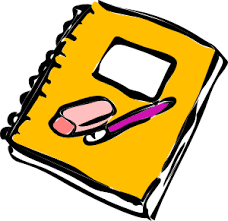 Keep a daily journal of the activities you  did and how you’re feeling.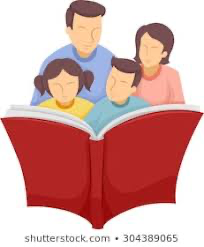 Read a book with your whānau.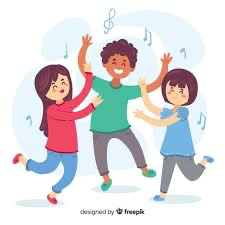 Create a dance or song alongside your whānau.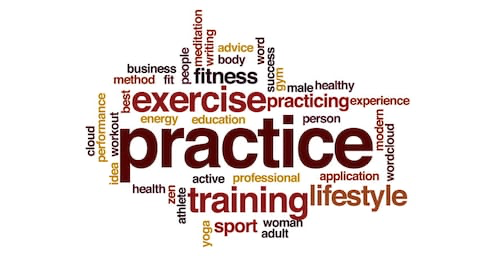 Practice what we have already learnt in class. (TR4 chant & dance, mihimihi, speech, mau rākau)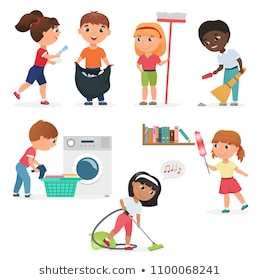 Help tidy up.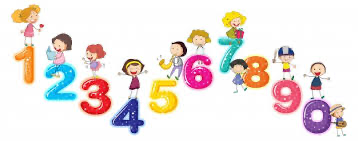 Count everything. (The number of cars that drive pass your whare, the number of houses on your street)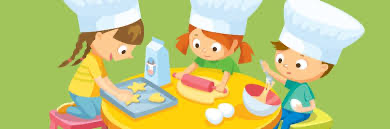 Bake/Cook something alongside the whānau.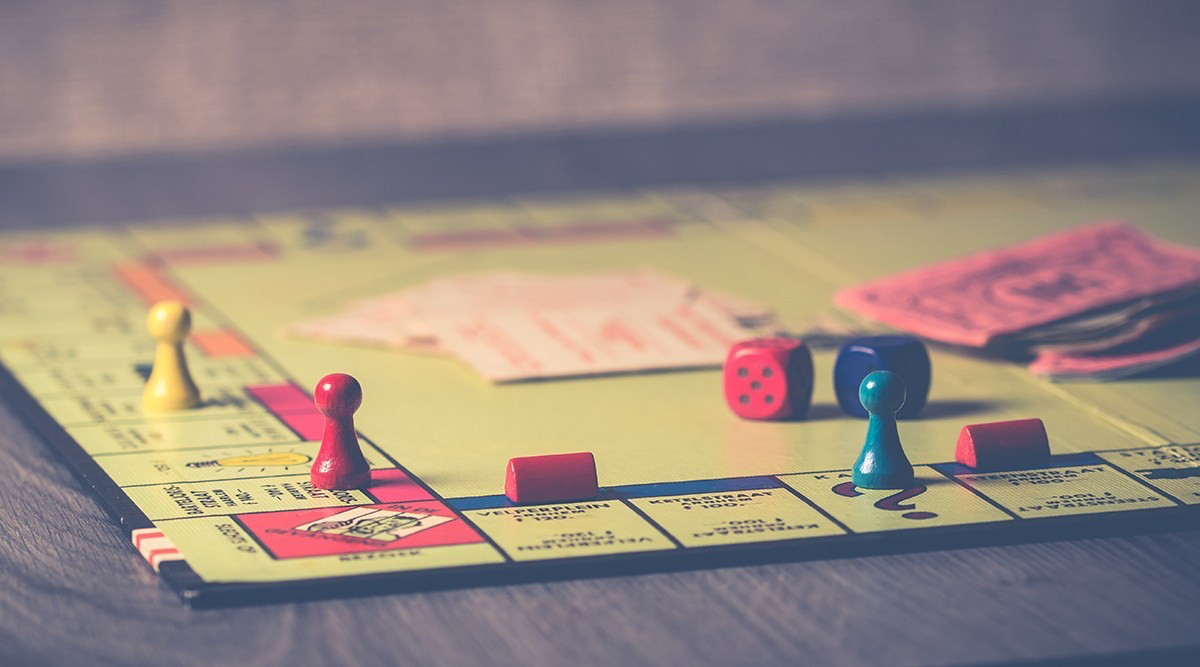 Learn a new game alongside your whānau.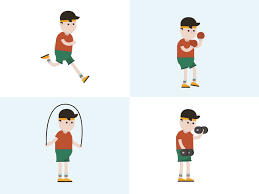 Learn and teach your whānau your own personal workout routine.LiteracyNumeracyOther Learning AreasePic - Online Reading (Audio and Activities)
Student code - zua0913
https://www.getepic.com/studentsScholastics - Online Writing Prompts
http://www.scholastic.com/teachers/story-starters/Prodigy - Online Maths
Student login information - Prodigy loginhttps://play.prodigygame.com/Prototec - Online Maths
https://maths.prototec.co.nz/NZ Maths - Follow the links
https://nzmaths.co.nz/units-workWord problems https://www.dadsworksheets.com/worksheets/word-problems.htmlStoryline Online https://www.storylineonline.net/Fun Brain https://www.funbrain.com/Te Reo MāoriHe aha teenei?:   River Rush:  Tipu: 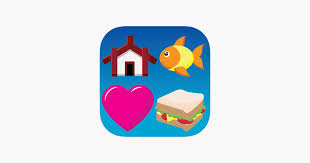 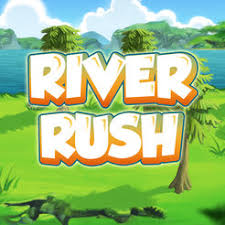 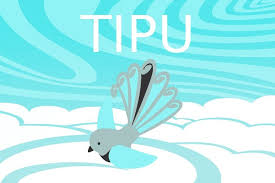 Te Reo MāoriHe aha teenei?:   River Rush:  Tipu: Te Reo MāoriHe aha teenei?:   River Rush:  Tipu: 